  The above personal information will be held on a confidential basis and only used for contact in respect to club activities and events.BALLARAT JUNIOR CHESS CLUB2023 COACHING PROGRAMBALLARAT JUNIOR CHESS CLUB2023 COACHING PROGRAMBALLARAT JUNIOR CHESS CLUB2023 COACHING PROGRAMBALLARAT JUNIOR CHESS CLUB2023 COACHING PROGRAMBALLARAT JUNIOR CHESS CLUB2023 COACHING PROGRAM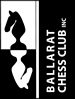 Coaching Application FormCoaching Application FormCoaching Application FormCoaching Application FormCoaching Application FormCoaching Application FormFIRST STUDENT DETAILSFIRST STUDENT DETAILSFIRST STUDENT DETAILSFIRST STUDENT DETAILSFIRST STUDENT DETAILSFIRST STUDENT DETAILSFirst nameFirst nameFamily nameFamily nameDate of birthDate of birthSchool attendedSchool attendedChess level (circle one)Chess level (circle one)Beginner/LearnerIntermediateAdvancedAdvancedSECOND STUDENT DETAILSSECOND STUDENT DETAILSSECOND STUDENT DETAILSSECOND STUDENT DETAILSSECOND STUDENT DETAILSSECOND STUDENT DETAILSFirst nameFirst nameFamily nameFamily nameDate of birthDate of birthSchool attendedSchool attendedChess level (circle one)Chess level (circle one)Beginner/LearnerIntermediateAdvancedAdvancedPARENTAL CONTACT DETAILSPARENTAL CONTACT DETAILSPARENTAL CONTACT DETAILSPARENTAL CONTACT DETAILSPARENTAL CONTACT DETAILSPARENTAL CONTACT DETAILSFirst nameFirst nameFamily nameFamily nameMobile phone #Mobile phone #Email address (print)Email address (print)AddressAddressCity/suburb/postcodeCity/suburb/postcodeOther CommentsOther CommentsFEES and PAYMENTSFees per Term: $100 for 1 student, $150 for 2 from same family.PayPal or card (fees apply) go to: www.ballaratchess.com/bjcc/EFT (no fees) to Ballarat Chess Club BSB # 182 512 A/c # 963 263 561Cash to Treasurer at Coaching sessionsFees per Term: $100 for 1 student, $150 for 2 from same family.PayPal or card (fees apply) go to: www.ballaratchess.com/bjcc/EFT (no fees) to Ballarat Chess Club BSB # 182 512 A/c # 963 263 561Cash to Treasurer at Coaching sessionsFees per Term: $100 for 1 student, $150 for 2 from same family.PayPal or card (fees apply) go to: www.ballaratchess.com/bjcc/EFT (no fees) to Ballarat Chess Club BSB # 182 512 A/c # 963 263 561Cash to Treasurer at Coaching sessionsFees per Term: $100 for 1 student, $150 for 2 from same family.PayPal or card (fees apply) go to: www.ballaratchess.com/bjcc/EFT (no fees) to Ballarat Chess Club BSB # 182 512 A/c # 963 263 561Cash to Treasurer at Coaching sessionsFees per Term: $100 for 1 student, $150 for 2 from same family.PayPal or card (fees apply) go to: www.ballaratchess.com/bjcc/EFT (no fees) to Ballarat Chess Club BSB # 182 512 A/c # 963 263 561Cash to Treasurer at Coaching sessionsENQUIRIESKevin Perrin Treasurer Ballarat Chess Club Inc. Mobile 0418 533 517   Email treasurer@ballaratchess.com Kevin Perrin Treasurer Ballarat Chess Club Inc. Mobile 0418 533 517   Email treasurer@ballaratchess.com Kevin Perrin Treasurer Ballarat Chess Club Inc. Mobile 0418 533 517   Email treasurer@ballaratchess.com Kevin Perrin Treasurer Ballarat Chess Club Inc. Mobile 0418 533 517   Email treasurer@ballaratchess.com Kevin Perrin Treasurer Ballarat Chess Club Inc. Mobile 0418 533 517   Email treasurer@ballaratchess.com 